                                  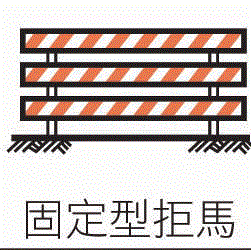 102-01-23固定型拒馬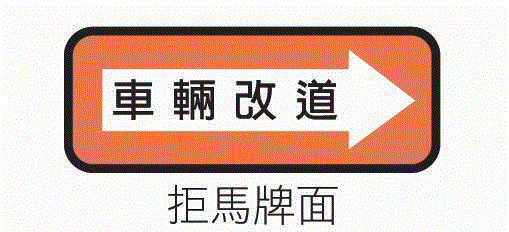 102-01-23「拒6」拒馬牌面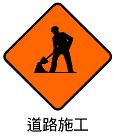 102-01-23「施3」道路施工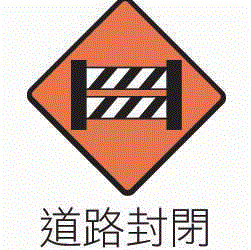 102-01-23「施6」道路封閉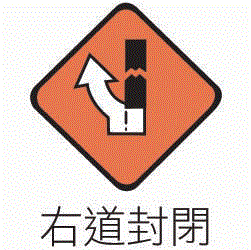 102-01-23「施9」右道封閉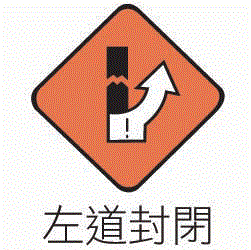 102-01-23「施12」左道封閉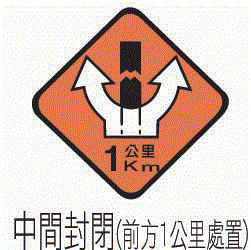 102-01-23「施13」中間封閉(前方1公里處置)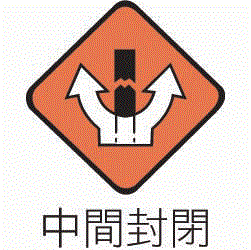 102-01-23「施15」中間封閉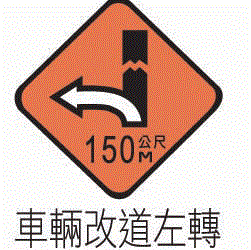 102-01-23「施16」車輛改道左轉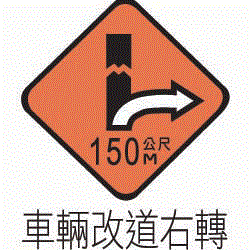 102-01-23「施17」車輛改道右轉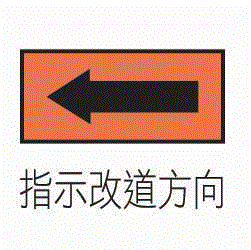 102-01-23「施18」指示改道方向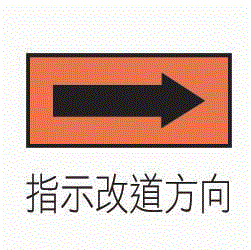 102-01-23「施19」指示改道方向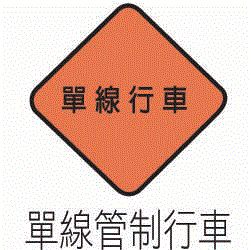 102-01-23「施20」單線管制行車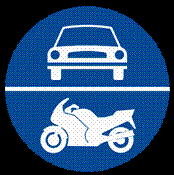 102-01-23「遵23.2」道路指定四輪以上汽車及大型重型機器腳踏車專行用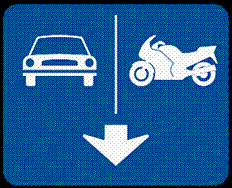 102-01-23「遵26.2」車道指定四輪以上汽車及大型重型機器腳踏車專行用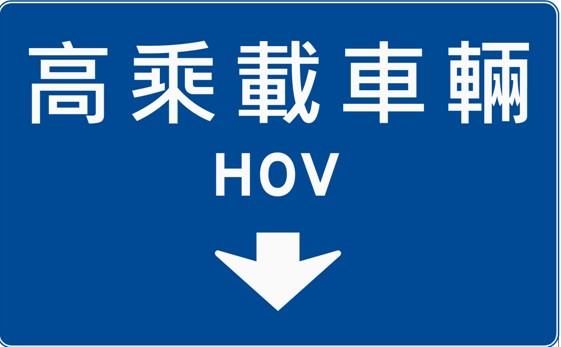 102-01-23「遵28.3」車道指定高乘載車輛專行用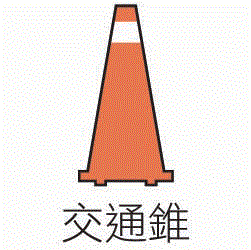 102-01-23交通錐